AnnouncementsPlease be sure to visit the church’s website: www. sutmc.org for beautiful musical arrangements each week.Trustees meeting will take place on Sunday, September 13th at 11:00 a.m. Please remember our military families. MFA Carbone, Nicholas TAD/TDY USS Hawaii     C/O Pearl Harbor Mail Center 1025 Quincy Ave.  STE 700 JBPHH, HE 96860-4512 Jon-Anthony Carbone           2104 Red lion Rd.    Jacksonville, FL 32212Gregory CoePSC 1005 Box 60, FPO AE09593-0001September 6, 2020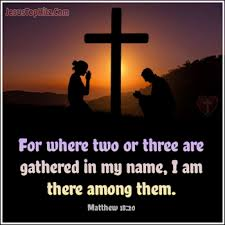 SODUS UNITED THIRD METHODIST CHURCHPastor Bobbie Valentine58 West Main StreetSodus, New York 14551Office: 315-483-9718Parsonage: 315-553-2100Pastor Bobbie- 315-406-9562E-mail: utmc.sodus@yahoo.comOn line at: www.sutmc.orgThe Mission of the Sodus United Third Methodist Church is to love, nurture, teach and stir into action all people by God’s love through Jesus Christ with the power of the Holy Spirit.September 6, 2020Prelude: Prelude- J. S. BachWelcomeAnnouncementsBringing in the Light of Christ*Call to WorshipL: Praise the Lord! Praise the Lord from the heavens, praise the Lord in the heights! P: Let them praise the name of the Lord, whose name alone is exalted, whose glory is above the earth and heaven. All: Come! Let us worship the Lord.*Opening Prayer	(in unison) God of love and judgement, reach our minds, O God, that we may fulfill your law of love. Touch our hearts, Holy One, that we may love our neighbors as we love ourselves. In Jesus’ name we pray. Amen.*Opening Hymn Just as I Am without One Plea	#357Prayer of Confession (in unison)All merciful, tender God, you have given birth to our world, conceiving and bearing all that lives and breathes. We come to you as your daughters and sons, aware of our aggression and anger, our drive to dominate and manipulate others. We ask you to forgive us, and by the gentle touch of your spirit help us to find a renewed sense of compassion, that we may truly live as your people in service to all. Amen.Words of Assurance offered by PastorContemporary Music Video offered by SpiritFirePrayers and PraisesPastoral PrayerThe Lord’s PrayerTithes and OfferingsOffertory: Ave Verum- W. A. Mozart*Doxology*Offertory PrayerIn celebration of their deliverance from slavery, the Hebrew people offered you their worship and their praise. May the offering we bring before you this day be a sign of our celebration of your saving love and your never-failing grace. Just as Passover stands as a perpetual observance of your love and care so may our weekly offering be a perpetual observance of your love in our lives. Amen.Old Testament ReadingPsalm 149New Testament ReadingRomans 13:8-14This is the Word of God for the People of God.Thanks Be to God.*Hymn of PreparationLord, I want to be Christian		#402Gospel ReadingMatthew 18:15-20This is the Word of God for the People of God.Thanks Be to God.MessageCommunication in Christian Style	Pastor BobbieClosing HymnHow Great Thou Art	#77BenedictionPrelude: At the River- R. LowryPrayers and Praises for the week of August 31st.O, Gracious God, hear our prayers;This week we pray for all school personnel; administrators, teachers and support staff as another school year begins in the most challenging of times.We pray for bus drivers, and those who prepare meals for the students every day.We pray for grandparents, parents and students.This week we continue to pray for:Kathy Wren- medical issues.John Faulks and families as he fights cancer. Alonzo Davis- Please keep Alonzo in your prayers. He is home but being monitored closely.   Beth Bouwens, who continues to move forward with her treatment for breast cancer. The Upper New York Conference, the Finger Lakes District, and the Sodus United Third Methodist Church.  Prayers for our new District Superintendent, Carlos Rosa Laguer.all who have been impacted by severe weather.all those who have been injured or killed by gun violence and social unrest.  our policemen and policewomen who work toward keeping us safe in legal and righteous ways.  We pray all these things, in the precious name of our Lord and Savior Jesus Christ.  Amen.Praises!Bill Wing- Bill’s knee replacement surgery went well. Please continue to keep Bill in prayer as he continues to heal. Pastor Charlie Valentine’s back pain has decreased. Thank you, Sandy Hall, for taking care of the church’s front yard garden! Thank you, Sandy Manktelow, for placing the Autumn wreaths on the church’s front door!